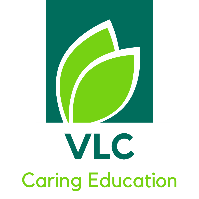 Curriculum PolicyCurriculum intent:To deliver a broad and balanced curriculum that is intended to identify current starting points and rapidly fill in gaps in learning, particularly in literacy and numeracy. The curriculum is designed to build on current skills and widen the learning experiences of children and young people (CYP) to develop a deeper love for learning. At VLC, we believe in the abilities of our CYP.  Our CYP achieve far beyond their expectations.  Our curriculum aims to prepare our CYP:To be outstanding British CitizensTo have a bright and successful adult lifeTo have success in Further and Higher Education and ApprenticeshipsWe will: create a culture based on high expectation delivered in a safe and well-ordered learning environment ensure high quality teaching and learning that reengages pupils in learning;work with pupils to create a bespoke and individualised planned approach to their learningprepare learners at VLC for the opportunities, responsibilities and experiences of adult life; by widely involving them in the local and wider communityenable pupils to achieve the best possible qualifications and standards for them, whatever their ability;promote the spiritual, moral, cultural, mental and physical development of learners at the school and within society.actively promote the fundamental British values of democracy, the rule of law, individual liberty, and mutual respect and tolerance of those with different faiths and beliefsprepare CYP for transition onto the next stage of their educational journey e.g. transition into new key stage, reintegration into mainstream, progression onto P16. deliver impartial careers education, advice and guidance to prepare students for progression onto further education, employment and /or training. To achieve these aims our curriculum:is driven by the quick assessment of prior learning and needs of our pupils;includes a well-rounded approach to the curriculum, focusing on the core subjectsdemands a love of deep learning in our pupils by making learning varied, relevant, additive and interestingImplementation: At VLC CYP will start their school day at 9.30 and will end at 2.30 each day. See table 1 for  KS3/4 timetable. Example of our timetable (these may vary different in each centre dependent on cohort needs)Curriculum OfferSome CYP will attend full time, whilst others will be part time.  For full time pupils, the curriculum offered be fully rounded. At VLC full time pupil will have access to the full curriculum subjects on offer at the school. Part time pupils will access a pathway that offers the subjects that complement their return to mainstream school.  Baseline testing alongside literacy, numeracy and emotional literacy screening will help to identify a bespoke package to help our alternative provision pupils to return to mainstream school.On roll pupils will have a personalised timetable built around their identified educational needs.The flexibility provided within the curriculum will enable VLC to adjust the curriculum offer as and when it is appropriate to meet the learning needs of the CYP.Mathematics, English Language and Emotional Literacy will form the basis of individual learning package part time pupils at VLC.   Additional subjects will be added at the discretion of both the commissioner and VLC. Table 3 KS3/4 Full time Pupils:Mandatory Subjects                                                                                    Additional SubjectsTable 4 : KS3/4 Part Time Pupils:Mandatory Subjects                                                                                       Additional Subjects Cont:Additional Subjects - To be agreed with Commissioner and VLC Table 5: KS1/2  Pupils:National Curriculum Programme of StudyClass sizeTeaching and Learning is carried out either in very small groups or on a 1:1 basis.Our usual ration of staff:pupils is 1:2 for most activities. PE and other physical activities is delivered in groups sizes will be no more than 7 at any one time. The majority of teaching staff, at all key stages, are qualified teachers, those that do not have a teaching qualification will have a degree in a relevant subject.  Where we employ teaching assistants, we expect them to be working towards HLTA standards. In order to organise and deliver effective teaching and learning of VLC’s Curriculum, our staff deliver a variety of subjects.  Planning is aided by the expertise of subject specialists across the organisation. A number of our teachers mark for examination boards and help moderate assessment and marking.In the case of part time learners, VLC will work closely with the commissioner and other providers to ensure consistency in the content of learning and share information regarding the prior learning and pattern or order of learning, should the student still access teaching at another provider.  Schemes of work;There are detailed schemes of work written for each subject area in every key stage, following (for the most part) the National Curriculum. Teachers use the SOW in line with the baseline assessments to determine at which point they will begin to deliver each pupil a bespoke program. Once the starting point for a pupil has been ascertained the SOW will guide the personalised planning of learning for that pupil moving forward.Approach to Reporting, Assessment and MarkingEvery teacher is expected to differentiate all materials and to ensure high challenge and stretch for every pupil. Teaching and learning is monitored in line with our monitoring and evaluation and appraisal processes.  Parents are provided with reports every term to provide them with a detail account of their child current achievement and progress to date against a series of baseline assessment. Assessment is carried out in line with our assessment and feedback policy. Cultural capital and wider Learning Across the CurriculumOur curriculum Broad based curriculum which gives pupils access to the awe and wonder of the world.VLC pupils will have opportunity to experience the awe and wonder of our world and local community.   We will build effective and successful citizens.  Our Wider learning often changes based on the bespoke needs of each cohort.  We take every opportunity to place learning into the context of real life.  Our wider learning is vital for preparation of adult life and for the mental health and wellbeing of all pupils.  At VLC, we never shy away from taking our pupils out and about.  Our pupils experience all that our community has to offerWe prepare CYP for future success through:. Careers education and transitions work (please see our Careers and transitions section of the website)External Speakers Visits to RSC and other showsPupil voted tripsWork experienceVisits to a variety of places of worshipWorking closely alongside local sporting clubs and gymsVisiting local cafes Enterprise daysPreventing RadicalisationWe promote equality of opportunity and diversity for staff, pupils and volunteers alike and do not tolerate prejudiced behaviour or attitudes. Staff work hard to protect students from radicalisation and extremism by being open to discussion about these issues, and are swift to identify and respond to vulnerable pupilsIndividual Educational Needs (IEN)All students have individual learning needs. At VLC, we are incredibly proud of the way we can vary the curriculum to suit the bespoke needs of each pupil.  We are proud that the nature of teaching and learning at VLC allows time for bespoke planning to truly personalise learning. In this way, all pupils have the opportunity to fulfil their unique potential. VLC pupils are offered additional support where required and learning can be extended to add challenge where required.Staff at VLC also support pupils who have other needs such as mobility/health problems. VLC works in conjunction with a pupil’s school and/or other agencies to implement strategies, support their individual needs, and share best practice.Impact;At VLC we will make a positive contribution to the local community by enabling pupil to become responsible citizens by breaking the cycle of underachievement. Every pupil who attends VLC will be:Ambitious and understand the importance of hard workHave a good relationship with adults and peersPrepared for the challenges of society and their next steps in their learning journeyHas a sense of responsibility and disciplinesocially, morally and spiritually awareable to operate as part of a team and have well established leadership skills.achieving at their full potential regardless of their starting point. good attenders. Related policies:Assessment and feedback policySEN policyCareers and transitions policy. Safeguarding policyAttendance policyPeriod 19.30-10.15Full time Student – Maths / Boot Camp FitnessPeriod 210.15-11.00Full time Student – English / MusicBreak11.00-11.15Period 311.15-12.00Full time Student - SciencePeriod 412.00-12.45Rotation of subjects:PSHE, History, Cooking, Art, Geography, Digital TechnologyLunch (SMSC)12.45-13.15Period 513.30-14.00Rotation of activities:Some pupils stay behind in the centre.  These pupils receive 1:1 support identified on their ILP in literacy, numeracy, GCSE catch up, emotional literacy, study skills, art, cooking, sewingSome pupils leave the centre:Mon – Foundry Wood – Outdoor LearningTues – Rotation of activities – climbing, tennis, football, squash, golfWednesday – Dance, Yoga, Circuits – Nuffield Health GymThursday – Circuits – Nuffield Health GymFriday - SwimmingEnglish Language AQAEnglish Literature AQAMathsEdexcelEITHERScience Trilogy  (Double Award)AQAORChemistryAQABiology AQAPhysicsAQAReligious Education (A)AQAFrenchAQAArt Level 2HistoryEdexcelMandatory Non Examined SubjectsMandatory Non Examined SubjectsPSHEEmotional LiteracyArtOutdoor LearningCookerySMSCP.E and physical activitiiesDigital LiteracyMusicWorking Memory TrainingEnglish LanguageAQAMathsEdexcelHistoryEdexcelReligious EducationAQAFrenchAQAMandatory Non Examined SubjectsMandatory Non Examined SubjectsPSHEEmotional LiteracyArtOutdoor LearningCookerySMSCP.E and physical activitiiesDigital LiteracyMusicWorking Memory TrainingPSHEEmotional LiteracyEnglish LiteratureAQAScience Synergy (Double Award)AQAAny ONE choice of the separate sciencesAQAKey Stage 1Key stage 2Age5-77-11Year Group1-23-6Core SubjectsEnglish✔✔Maths✔✔Science✔✔Social, Emotional Mental Health✔✔PSHE✔✔Foundation SubjectsArt and design✔✔Computing✔✔Design and Technology✔✔Geography✔✔History✔✔Music✔✔Physical Education✔✔RE✔✔